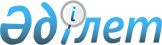 О внесении изменений и дополнений в постановление Правительства Республики Казахстан от 28 октября 2004 года № 1120 "Вопросы Министерства юстиции Республики Казахстан"Постановление Правительства Республики Казахстан от 13 мая 2021 года № 319.
      Правительство Республики Казахстан ПОСТАНОВЛЯЕТ:
      1. Внести в постановление Правительства Республики Казахстан от 28 октября 2004 года № 1120 "Вопросы Министерства юстиции Республики Казахстан" следующие изменения и дополнения:
      в Положении о Министерстве юстиции Республики Казахстан, утвержденном указанным постановлением:
      в пункте 16:
      дополнить подпунктами 109-1), 109-2), 109-3), 109-4), 109-5), 109-6), 109-7), 109-8), 109-9), 109-10), 109-11), 109-12), 109-13) и 109-14) следующего содержания:
      "109-1) разработка и утверждение правил пользования единой нотариальной информационной системой по согласованию с уполномоченным органом в сфере информатизации и уполномоченным органом в сфере обеспечения информационной безопасности;
      109-2) разработка и утверждение порядка ведения реестров единой нотариальной информационной системы по согласованию с уполномоченным органом в сфере информатизации;
      109-3) разработка и утверждение формы представления отчетности о функционировании реестров единой нотариальной информационной системы;
      109-4) разработка и утверждение правил по нотариальному делопроизводству по согласованию с уполномоченным государственным органом управления архивами и документацией Республики Казахстан с участием Республиканской нотариальной палаты;
      109-5) разработка и утверждение правил совершения нотариальных действий нотариусами;
      109-6) разработка и утверждение положения об аттестации должностных лиц аппаратов акимов городов районного значения, поселков, сел, сельских округов, совершающих нотариальные действия;
      109-7) разработка и утверждение положения о Государственном реестре лицензий на право занятия нотариальной деятельностью;
      109-8) разработка и утверждение персонального состава аттестационных комиссий юстиции на право занятия нотариальной деятельностью и регламента их работ;
      109-9) разработка и утверждение порядка и условий проведения тестирования лиц, прошедших стажировку и претендующих на право занятия нотариальной деятельностью;
      109-10) утверждение критериев оценки степени рисков;
      109-11) согласование положения о повышении квалификации нотариусов;
      109-12) согласование положения о порядке прохождения стажировки стажерами нотариусов;
      109-13) разработка и утверждение требований к помещению нотариуса;
      109-14) разработка и утверждение форм реестров регистрации нотариальных действий (в том числе электронного реестра единой нотариальной информационной системы), нотариальных свидетельств и постановлений, удостоверительных надписей на сделках и свидетельствуемых документах;";
      подпункт 112) изложить в следующей редакции:
      "112) разработка и утверждение правил оплаты за прохождение стажировки стажерами нотариуса;";
      подпункт 114) изложить в следующей редакции:
      "114) принятие решений о приостановлении, прекращении и возобновлении действия лицензии на право занятия нотариальной деятельностью, а также инициирование исков о лишении лицензий нотариусов;";
      дополнить подпунктом 114-1) следующего содержания:
      "114-1) размещение решения о приостановлении или возобновлении действия лицензии на право занятия нотариальной деятельностью на интернет-ресурсе лицензиара;";
      подпункт 115) изложить в следующей редакции:
      "115) ведение Государственного реестра лицензий на право занятия нотариальной деятельностью, а также опубликование в ведомственном печатном издании сведений о лицах, которым выданы лицензии;".
      2. Настоящее постановление вводится в действие со дня его подписания.
					© 2012. РГП на ПХВ «Институт законодательства и правовой информации Республики Казахстан» Министерства юстиции Республики Казахстан
				
      Премьер-Министр
Республики Казахстан 

А. Мамин
